ALLAN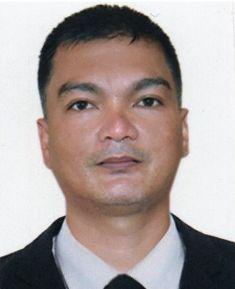 Email Address: allan.382614@2freemail.com 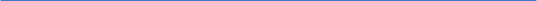 CAREER OBJECTIVE: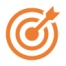 Aim to utilize my expertise in the architectural and construction industry,where I could project my accurate illustrations in simple and presentable manner, thereby adding to the growth of theprospective organization.​PROFESSIONAL EXPERIENCES: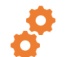 AutoCAD Designer cum Site Supervisor ​(March 2014 – May 2018)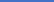 St. Clara International CorporationMandaluyong City, PhilippinesAs​-built drawing MEPF, Plumbing, Structure and Architecture.As-built Topographic from Survey data.Architectural Designs, Structure detailing and site development detail layout drawings.Civil works:Road plan detail.Road profile and elevation plan detail.Drainage profile and plan layout detail.Section detailing.Providing coordinates data for survey data.Meeting with the client and owner for the update of the project.Provide detailed shop drawing with minimal supervision.Site supervisor:Conduct regular inspection based on approved plan.Implement site policies procedures.Provide for site safety and security.Discipline personnel when necessary and appropriate.Handle sensitive information with confidentiality.AutoCAD Draughtsman​(August 2013 – February 2014)World Networking ServiceMakati City, PhilippinesResponsible​ in carrying out CADD draftingTechnical design taskDegree of calculation and manipulations of dataAdhere to prescribed drafting methodsAutoCAD Operator​(September 2012 – June 2013)POWERSUM CompanyMakati City, PhilippinesProvide​ detailed shop drawing with minimal supervisionScaled​ drawing for submission to the relevant partiesPresentation of drawing to relevant partiesAs-built drawing for submission on timeSection drawing with complete details and blow up planProposed roughing-ins & ports location layoutWarranty Engineer​(December 2011 – May 2012)Ford Motor Philippines CompanyLaguna, PhilippinesCreate​ weekly report and monthly report for Ford and Mazda warranty partsUpdating warranty parts to all dealers every monthData analysisWeekly report for the top 10 highest warranty parts claims for Ford and MazdaFollow up the dealer for their monthly submission of warranty partsReceiving and inspection for the warranty parts being submitted by the dealersInspection for the parts to be disposedEntrepreneur​(January 2008 – November 2011)Computer Shop OwnerLaguna, PhilippinesResponsible​ in maintain and repair technology equipmentTroubleshooting.Install weel-function LAN/WAN and networks and manage componentsKeep records of repair and fixes for future referenceElectrician​(January 1995 – December 2008)Various companies due to contractual basisPhilippinesPrevent​ breakdown of system by routinely inspecting and replacing old wiring and insulated cables, cleaning circuits etc.Perform effective troubleshooting to identify hazards or malfunctions and repair or substitute damaged unit.Electrical wiring and installation.QUALIFICATIONS: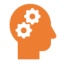 Well verse in Computer Aided Design.Able to use 3D using Sketchup software for presentations.Knowledgeable in visual basic language programing.Knowledgeable in basic photoshop.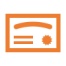 Computer troubleshooting.Proficient in MS Office Applications (Word, Excel and PowerPoint).Knowledgeable in computer network.Knowledgeable at Basic Electronics.Assemble and disassemble computer hardware.HIGHEST EDUCATIONAL ATTAINMENT:Bachelor of Science in COMPUTER ENGINEERINGSTI Colleges - Year Graduated: 2012Sta. Rosa, Laguna, Philippines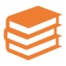 TRAININGS and SEMINARS:Earthquake Awareness Seminar (May​ 2017) Sta.rosa, Laguna, PhilippinesFire Safety Seminar (May​ 2017) Sta.Rosa, Laguna, PhilippinesAutoCAD​(May 2012 – June 2012) Pasig City, PhilippinesBuilding Wiring Installation (NC II)​(January​ 2007 – March 2007) Binan,Laguna, PhilippinesPERSONAL INFORMATION: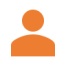 Nationality: FilipinoDate of Birth: October 27, 1977Marital Status: SingleLanguage Spoken: English, Tagalog, and Malay